			Svedala 2015-12-17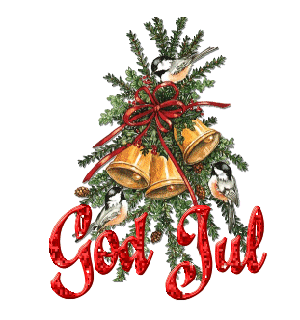 				Till boende i brf Marbäck Hej!Nu lackas det mot jul och vi ber er därför hålla koll på stearinljus, marschaller etc.Vid juletid brukar det bli fullt i soprummen så vi ber er att vara noga med sorteringen och att försöka göra all emballage, kartonger etc så litet som möjligt så att det får plats mer i kärlen. Paketsnören kastas i vanliga hushållssopor och inte bland papper/kartonger. Julklappspappret ska hamna i tidnings/papperskärlet. Julgranen får inte kastas i soprummet utan den får ni själv transportera bort. Bifogar också parkeringstillstånd för 2016. Ha det väl synligt i bilen när ni parkerar på områdets parkering. Det kommer inte att vara möjligt att köpa extra kort till nästa år och anledningen till det är att vi har upplevt att parkeringen inte räcker till om man parkerar mer än en bil per hushåll på parkeringen. Garagen får istället användas om man har två bilar i hushållet.   Med önskan om en riktigt
GOD JUL och ett GOTT NYTT ÅRStyrelsen i brf Marbäck i Svedala